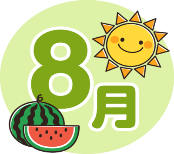 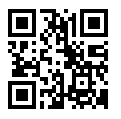 　　　・・お盆用切り花予約受付・・　　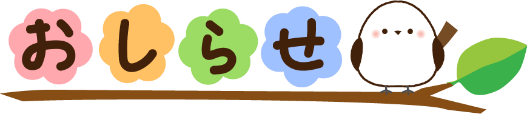 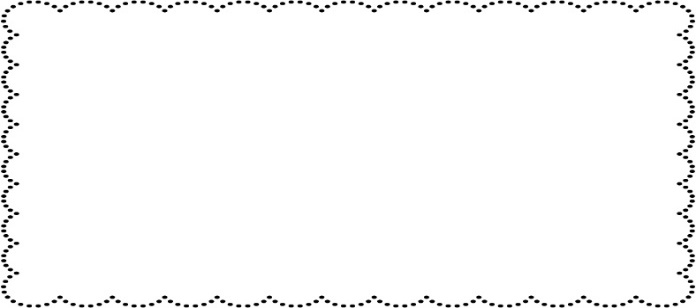 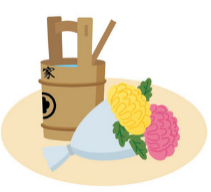 　　・・滝振協からのお知らせ・・　　　　・・市民センター事業のご案内・・ 　　　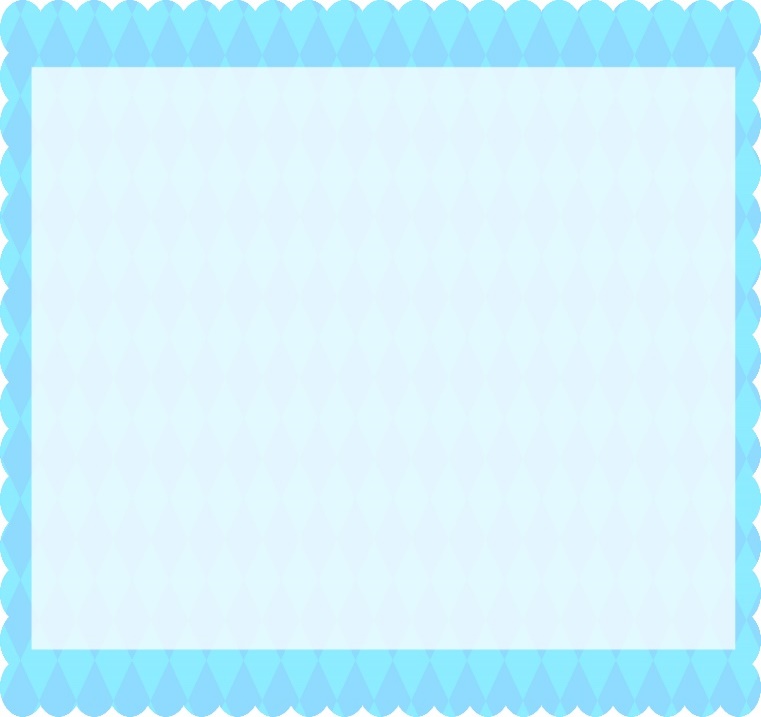 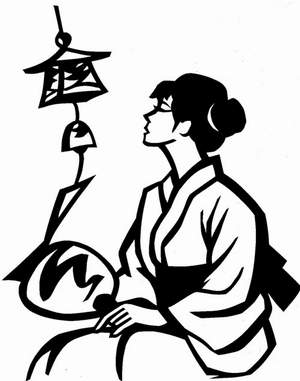 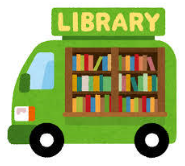 　　　・・ありがとうございます・・　　　　 　　　・・市民センター事業の報告・・ 　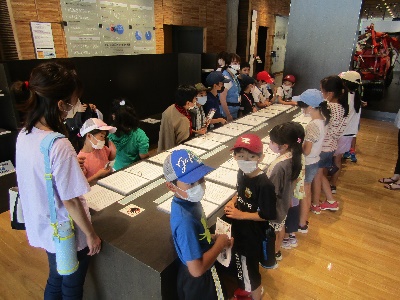 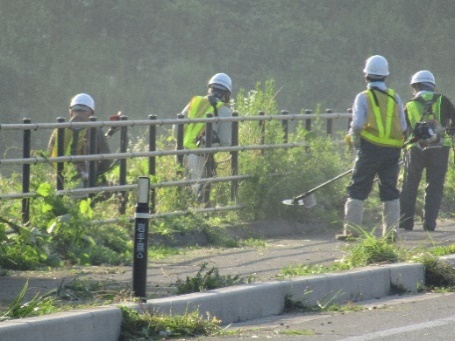 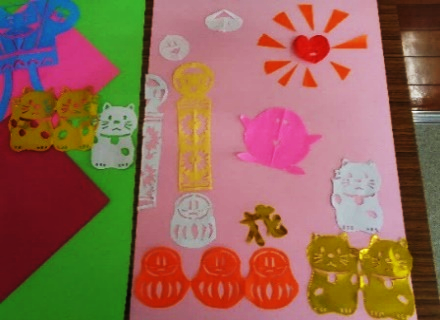 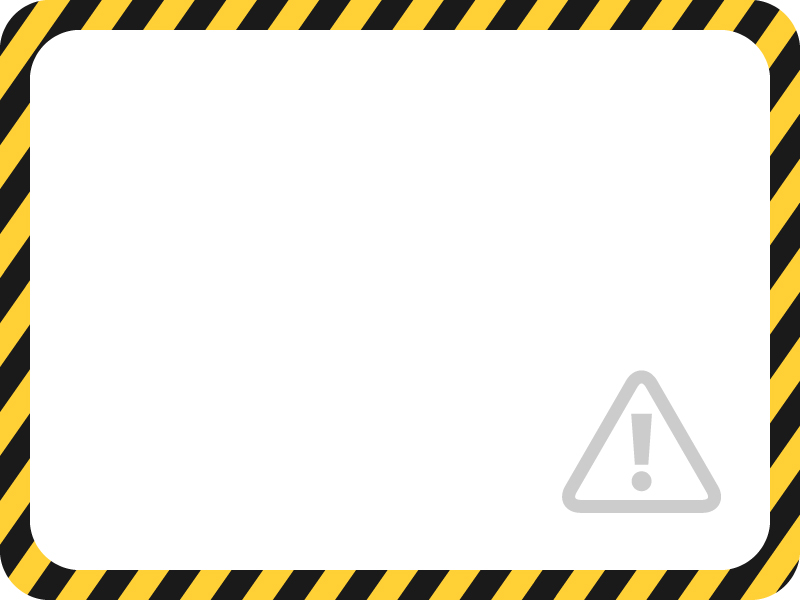 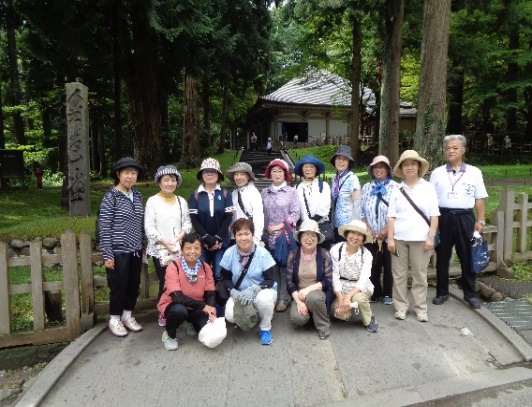 